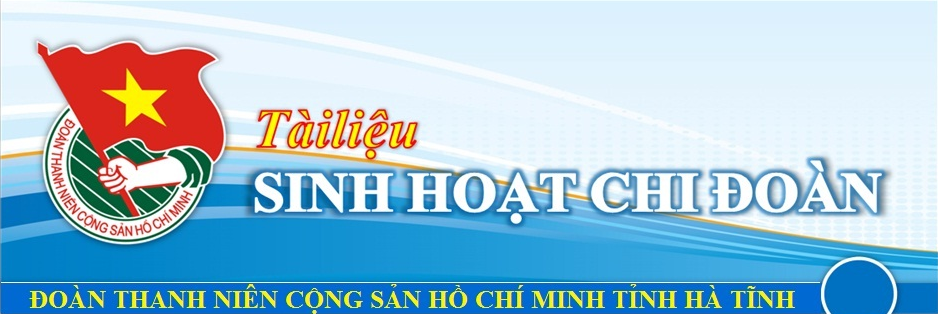 Trong cuộc đời hoạt động của mình, với 30 năm đi khắp thế giới tìm con đường cứu nước, Bác Hồ của chúng ta đã có biết bao những mùa Xuân đáng ghi nhớ. Bác đã từng đón rất nhiều cái Tết Nguyên đán Việt  ở xứ người. Những cái Tết đạm bạc nhiều khi chỉ là bát cháo và cái bánh mỳ rẻ tiền ở một quán ăn nhỏ. Những ngày Tết, Bác nhớ đất nước quê hương da diết cùng với bao những dự định lớn lao. Nhưng mùa Xuân năm 1930 có thể nói là mùa Xuân lịch sử của Chủ tịch Hồ Chí Minh và cũng là mùa Xuân lịch sử của cách mạng Việt Nam.
Bác Hồ làm việc tại Phủ Chủ tịch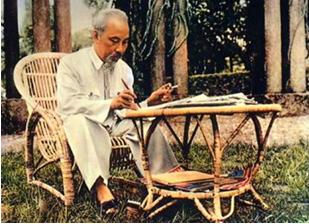 Mùa Xuân Canh Ngọ 1930, nhận được liên lạc của Quốc tế cộng sản, Bác Hồ của chúng ta từ một vùng quê ở Thái Lan, đáp xe lửa đi Băng Cốc, rồi đi tàu thuỷ đến Sing-ga-po. Tại đây, Người chuyển sang một con tàu khác đi Hồng Kông. Ngồi trên tàu, qua cánh cửa, Bác được nhìn thấy bờ biển Tổ quốc thấp thoáng nơi chân trời. Nỗi nhớ nước, thương nhà làm tim Người thắt lại! Nỗi đau riêng của gia đình (cụ Phó bảng Nguyễn Sinh Sắc, thân sinh ra Người đã qua đời) hoà trong nỗi đau chung của cả một dân tộc. Bác nghĩ đến những đêm dài nô lệ, biết bao sĩ phu yêu nước đã tập hợp nhân dân, giương cao ngọn cờ chống giặc ngoại xâm. Nhưng những cuộc nổi dậy ấy đều bị dìm trong biển máu. Và trách nhiệm lịch sử nặng nề ấy đã đặt lên vai những người cộng sản. Ba tổ chức cộng sản ở Bắc,  được thành lập. Song yêu cầu bức thiết của cách mạng Việt  lúc này là phải có một Đảng thống nhất trong nước. Các đồng chí Hồ Tùng Mậu và Lê Hồng Sơn đã bí mật ra tận cảng biển để đón Bác.Sau khi bàn bạc với các đồng chí của mình, liên lạc với các đồng chí quen biết cũ của Đảng Cộng sản Trung Quốc. Bác quyết định tổ chức Hội nghị hợp nhất các Đảng Cộng sản ở Việt  vào đúng dịp Tết Nguyên đán. Ở Việt  và Trung Quốc, Tết Nguyên đán là ngày hội cổ truyền, thường kéo dài hàng tuần, người đi lại rất đông. Chính trong dịp này, những đại biểu tham dự Hội nghị có thể đi khỏi đất nước mà không ai để ý. Hội nghị họp từ ngày 3 đến mồng 7 tháng 2 năm 1930 tại Cửu Long (Trung Quốc) thành lập Đảng Cộng sản Việt Nam. Thế là kể từ ngày rời bến Nhà Rồng năm 1911, ước mơ thiêng liêng của Người nay đã thành sự thật. Ngày cuối cùng của Hội nghị, Bác tổ chức một bữa cơm nhỏ ngay tại phòng ở của mình. Khi các đại biểu đã ngồi xung quanh bàn. Người xúc động nói: "Các đồng chí! Hôm nay là ngày lịch sử của chúng ta. Lênin vĩ đại đã nói: Chỉ Đảng nào có được một lý luận tiên phong, mới có khả năng làm tròn vai trò chiến sĩ tiên phong. Bây giờ chúng ta đã có một Đảng như thế rồi - Đảng của giai cấp công nhân Việt . Nhân dân ta từ xưa đã có truyền thống đấu tranh anh dũng, nhưng suốt những năm ấy nhân dân ta lại thiếu người cầm lái sáng suốt. Giờ đây, Đảng của chúng ta phải gánh lấy vai trò này, và tôi tin rằng Đảng ta sẽ dẫn dắt nhân dân ta đến thắng lợi trong cuộc đấu tranh giành Độc lập, Tự do cho Tổ quốc thân yêu". Thế là mơ ước thiêng liêng và mục tiêu cao cả, mà gần hai mươi năm qua, kể từ khi Người ra đi từ bến Nhà Rồng để tìm đường cứu nước, nay đã trở thành sự thật. Cách mạng Việt  từ nay đã có một đội quân tiên phong đoàn kết chiến đấu.Trong suốt những năm tháng lãnh đạo nhân dân ta làm cách mạng, Đảng ta luôn luôn làm theo lời Bác, luôn gắn bó máu thịt với nhân dân, đoàn kết nhân dân thành một khối vững chắc để đánh giặc giữ nước và xây dựng nước nhà. Đảng ta luôn coi ý kiến, nguyện vọng của nhân dân là nguồn gốc hình thành đường lối đổi mới của Đảng.Đón Xuân mới, cùng với kỷ niệm Ngày thành lập Đảng Cộng sản Việt , chúng ta lại nhớ đến Bác Hồ kính yêu - Nhà lãnh đạo thiên tài. Không những chúng ta mà bạn bè thế giới đã nói: Đảng Cộng sản Việt  ra đời là "một cuộc đời, một bước ngoặt kỳ diệu, một sự nghiệp vĩ đại...".Nguồn Trang tin điện tử Ban Quản lý Lăng Chủ tịch Hồ Chí Minh- 03/02/1930: Kỷ niệm 90 năm ngày thành lập Đảng Cộng sản Việt .- 07/02/1418: Ngày Lê Lợi dựng cờ khởi nghĩa Lam Sơn.- 15/02/1943: Ngày mất anh Kim Đồng- Người Đội viên đầu tiên của Đội Nhi đồng cứu quốc (tiền thân của Đội TNTP Hồ Chí Minh).- 27/02/1955: Kỷ niệm 65 năm ngày Thầy thuốc Việt .03/02/1930: NGÀY THÀNH LẬP ĐẢNG CỘNG SẢN VIỆT NAMCuối thế kỷ XIX, sau khi bình định xong Việt Nam, thực dân Pháp bắt tay thực thi các chính sách thực dân hà khắc, biến nước ta từ một nước phong kiến độc lập trở thành một nước thuộc địa nửa phong kiến. Sự thống trị tàn bạo của thực dân Pháp đã làm cho mâu thuẫn dân tộc diễn ra hết sức gay gắt, hàng loạt phong trào yêu nước theo các khuynh hướng khác nhau liên tiếp nổ ra nhằm giải quyết mâu thuẫn chủ yếu đó. Tiêu biểu là phong trào Cần Vương do vua Hàm Nghi và Tôn Thất Thuyết khởi xướng; phong trào Đông Du của Phan Bội Châu; phong trào cải cách của Phan Chu Trinh, khởi nghĩa Yên Thế do Hoàng Hoa Thám lãnh đạo...Các cuộc đấu tranh giải phóng dân tộc tuy diễn ra quyết liệt, song cuối cùng đều bị thất bại, vì thiếu một đường lối cứu nước đúng đắn, thiếu một tổ chức lãnh đạo có khả năng tập hợp sức mạnh của toàn dân tộc. Trong bối cảnh đó, tháng 6-1911, người thanh niên yêu nước Nguyễn Tất Thành đã rời Tổ quốc ra đi tìm con đường cứu nước giải phóng dân tộc. Năm 1920 Nguyễn Tất Thành- Nguyễn Ái Quốc đã đến với chủ nghĩa Mác- Lê nin; đây không chỉ là bước ngoặt đối với cuộc đời hoạt động cách mạng của Nguyễn Ái Quốc, mà còn là bước ngoặt của cách mạng Việt Nam. Lý luận của chủ nghĩa Mác-Lê nin đã soi rọi cho Nguyễn Ái Quốc: Muốn cứu nước và giải phóng dân tộc thì trước hết phải có “Đảng cách mệnh” để “trong thì vận động và tổ chức dân chúng, ngoài thì liên lạc với dân tộc bị áp bức và vô sản giai cấp mọi nơi”. Từ nhận thức đó Nguyễn Ái Quốc ra sức chuẩn bị mọi mặt cho việc thành lập một chính đảng vô sản ở Việt Nam, Người từng bước truyền bá có hệ thống chủ nghĩa Mác-Lê nin vào trong nước, đưa phong trào công nhân chuyển dần từ trình độ tự phát lên tự giác; đưa phong trào yêu nước chuyển dần sang lập trường cộng sản.Tháng 3-1929, Chi bộ Cộng sản đầu tiên được thành lập ở số nhà 5D, Hàm Long, Hà Nội, gồm có Trần Văn Cung, Trịnh Đình Cửu, Ngô Gia Tự, Nguyễn Đức Cảnh, Đỗ Ngọc Du, Nguyễn Phong Sắc, Nguyễn Văn Tuân và Dương Hạc Đính. Ngày 1-5-1929, tại Đại hội toàn quốc của Hội Việt Nam Cách mạng Thanh niên ở Hương Cảng, đoàn đại biểu Bắc Kỳ đưa ra đề nghị thành lập Đảng Cộng sản. Đề nghị dó không được chấp nhận, trở về nước, ngày 17-6-1929, những đảng viên trong Chi bộ Cộng sản 5D Hàm Long đã tuyên bố thành lập Đông Dương Cộng sản Đảng. Ngày 25-7-1929 An Nam Cộng sản Đảng được thành lập ở Nam Kỳ. Tháng 9-1929 Đông Dương Cộng sản Liên đoàn được thành lập ở Trung Kỳ.Chỉ trong một thời gian ngắn ở Việt Nam đã có ba tổ chức cộng sản được tuyên bố thành lập. Điều đó phản ánh xu thế tất yếu của phong trào đấu tranh cách mạng ở Việt Nam. Song sự tồn tại của ba tổ chức cộng sản hoạt động biệt lập trong một quốc gia có nguy cơ dẫn đến chia rẽ lớn. Yêu cầu bức thiết của cách mạng là cần có một Đảng thống nhất lãnh đạo. Nguyễn Ái Quốc, người chiến sĩ cách mạng lỗi lạc của dân tộc Việt Nam, người duy nhất có đủ năng lực và uy tín đáp ứng yêu cầu đó của lịch sử: thống nhất các tổ chức cộng sản thành Đảng Cộng sản duy nhất ở Việt Nam. Từ ngày 3 đến 7-2-1930, Hội nghị hợp nhất ba tổ chức Cộng sản họp tại Cửu Long (Hương Cảng, Trung Quốc) dưới sự chủ trì của đồng chí Nguyễn Ái Quốc. Tham gia Hội nghị có các đồng chí Trịnh Đình Cửu, Nguyễn Đức Cảnh (đại biểu DDCSD); Nguyễn Thiệu, Châu Văn Liêm (đại biểu (ANCSĐ). Đại biểu ĐDCSLĐ không đến kịp. Hội nghị nhất trí thành lập đảng thống nhất, lấy tên là Đảng Cộng sản Việt Nam, thông qua Chánh cương vắn tắt, Sách lược vắn tắt, Chương trình tóm tắt và Điều lệ vắn tắt của Đảng. Ngày 3 tháng 2 năm 1930 trở thành Ngày thành lập Đảng Cộng sản Việt Nam.Hội nghị hợp nhất các tổ chức cộng sản Việt Nam mang tầm vóc lịch sử như là Đại hội thành lập Đảng. Đảng được thành lập là kết quả của cuộc đấu tranh giai cấp và đấu tranh dân tộc ở nước ta trong những năm đầu thế kỷ XX; là sản phẩm cuả sự kết hợp chủ nghĩa Mác-Lê nin với phong trào công nhân và phong trào yêu nước; là kết quả của quá trình lựa chọn, sàng lọc nghiêm khắc của lịch sử và là kết quả của quá trình chuẩn bị đầy đủ về chính trị, tư tưởng và tổ chức của một tập thể chiến sĩ cách mạng, đứng đầu là đồng chí Nguyễn Ái Quốc.Đó là một mốc lớn đánh dấu bước ngoặt trọng đại trong lịch sử cách mạng Việt Nam, chấm dứt cuộc khủng hoảng về đường lối cứu nước kéo dài mấy chục năm. Trong Chánh cương vắn tắt, Sách lược vắn tắt do đồng chí Nguyễn Ái Quốc khởi thảo, được Hội nghị thành lập Đảng thông qua đã xác định cách mạng Việt Nam phải tiến hành cách mạng giải phóng dân tộc tiến lên chủ nghĩa xã hội. Độc lập dân tộc và chủ nghĩa xã hội là con đường cách mạng duy nhất đúng để thực hiện mục tiêu giải phóng dân tộc, giải phóng giai cấp, giải phóng xã hội, giải phóng con người. Sự ra đời của Đảng Cộng sản Việt Nam với Cương lĩnh, đường lối cách mạng đúng đắn chứng tỏ giai cấp công nhân Việt Nam đã trưởng thành, đủ sức lãnh đạo cách mạng. 
Sự ra đời của Đảng Cộng sản Việt Nam gắn liền với tên tuổi của Nguyễn Ái Quốc - Hồ Chí Minh, người sáng lập và rèn luyện Đảng ta./. Nguồn: Báo điện tử Đảng Cộng sản Việt NamVideo phóng sự “Vững tin dưới cờ Đảng” phục vụ sinh hoạt tại đường link sau: http://hatinhtv.vn/vi/vung-tin-duoi-co-dang-995827/2/1955: NGÀY THẦY THUỐC VIỆT NAMNgày 27/2/1955, nhân dịp tổ chức hội nghị cán bộ y tế, Bác Hồ đã gửi thư cho Hội nghị căn dặn ba điều:“Trước hết là phải thật thà đoàn kết – Đoàn kết là sức mạnh của chúng ta. Đoàn kết thì vượt được mọi khó khăn, giành được nhiều thành tích.Đoàn kết giữa cán bộ cũ và cán bộ mới. Đoàn kết giữa tất cả những người trong ngành y tế, từ các bộ trưởng, thứ trưởng, bác sỹ, dược sỹ cho đến các anh chị em giúp việc. Bởi vì công việc và địa vị tuy có khác nhau, nhưng người nào cũng là một bộ phận cần thiết trong ngành y tế, trong việc phục vụ nhân dân. Thương yêu người bệnh- Người bệnh phó thác tính mạng của họ nơi các cô các chú. Chính phủ phó thác cho các cô các chú việc chữa bệnh tật và giữ gìn sức khoẻ cho đồng bào. Đó là nhiệm vụ rất vẻ vang.Vì vậy, cán bộ cần phải thương yêu, săn sóc người bệnh như anh em ruột thịt của mình, coi họ đau đớn cũng như mình đau đớn.“ Lương y phải như từ mẫu”, câu nói ấy rất đúng.Xây dựng một nền y học của ta- Trong những năm nước ta bị nô lệ thì y học cũng như các ngành khác đều bị kìm hãm. Nay chúng ta đã độc lập tự do, cán bộ cần giúp đồng bào, giúp chính phủ xây dựng một nền y tế thích hợp vơí nhu cầu của nhân dân ta. Y học cần phải dựa trên nguyên tắc: khoa học, dân tộc và đại chúng.Ông cha ta ngày trước có nhiều kinh nghiệm quí báu về cách chữa bệnh bằng thuốc ta, thuốc bắc. Để mở rộng phạm vi y học, các cô, các chú cũng nên chú trọng nghiên cưú và phối hợp thuốc “ Đông” và thuốc “ Tây”.Vì ý nghĩa sâu sắc của bức thư này, từ năm 1985, ngày 27 tháng 2 được chọn là Ngày thầy thuốc Việt Nam.Theo Báo Nhân Dân, số 362, ngày 27/2/1955Hãy share/chia sẻ thông tin đến cộng đồng và những người xung quanh để có đầy đủ thông tin hiểu biết và phòng ngừa dịch bệnh nhé.Câu hỏi 1:  Vi rút Corona nCoV là gì?Trả lời: Vi rút Corona (nCoV) là một loại vi rút đường hô hấp mới gây bệnh viêm đường hô hấp cấp ở người và cho thấy có sự lây lan từ người sang người. Vi rút này là chủng vi rút mới chưa được xác định trước đó.Câu hỏi 2: Nguồn gốc của vi rút Corona nCoV từ đâu?Trả lời: Các cơ quan y tế và đối tác y tế đang nỗ lực để xác định nguồn gốc của nCoV. Nhiều ý kiến cho rằng, vi rút Corona là một betacoronavirus, thuộc họ với vi rút gây hội chứng MERS-CoV và hội chứng SARS, tất cả đều có nguồn gốc từ vật chủ là loài dơi. Phân tích cây di truyền của vi rút này đang được tiếp tục để biết nguồn gốc cụ thể của vi rút.Câu hỏi 3: Cơ chế vi rút Corona nCoV lây lan như thế nào?Trả lời: Vi rút này ban đầu xuất hiện từ nguồn động vật nhưng có khả năng lây truyền từ người sang người. Điều quan trọng cần lưu ý là sự lây lan từ người sang người có thể xảy ra liên tục. Ở người, vi rút lây từ người này sang người kia thông qua tiếp xúc với dịch cơ thể của người bệnh. Tùy thuộc vào mức độ lây lan của chủng vi rút, việc ho, hắt hơi hay bắt tay có thể khiến người xung quanh bị phơi nhiễm. Vi rút cũng có thể bị lây từ việc ai đó chạm tay vào một vật mà người bệnh chạm vào, sau đó đưa lên miệng, mũi và mắt họ. Những người chăm sóc bệnh nhân cũng có thể bị phơi nhiễm vi rút khi xử lý các chất thải của người bệnh.Câu hỏi 4: Những triệu chứng và biến chứng mà vi rút Corona nCoV có thể gây ra?Trả lời: Các triệu chứng của bệnh nhân mắc nCoV từ nhẹ đến nặng bao gồm: sốt, ho và khó thở. Các triệu chứng này có thể xuất hiện từ 02 đến 14 ngày sau khi tiếp xúc nguồn bệnh. Tới khi khởi phát, nCOV gây sốt và có thể tổn thương đường hô hấp. Trường hợp nặng, gây viêm phổi và có thể nhiều cơ quan khác trong cơ thể khiến bệnh nhân tử vong, nhất là các trường hợp có bệnh nền.Câu hỏi 5: Đã có loại thuốc đặc hiệu nào để phòng và điều trị bệnh viêm đường hô hấp cấp do chủng mới vi rút Corona nCoV gây ra chưa?Trả lời: Tại thời điểm này, chưa có loại thuốc đặc hiệu nào để phòng và điều trị bệnh viêm đường hô hấp cấp do chủng mới của vi rút Corona nCoV gây ra. Những người bệnh hiện nay được điều trị giảm các triệu chứng, các trường hợp bệnh nặng sẽ được áp dụng các phương pháp điều trị hỗ trợ tối ưu nhất. Một số phương pháp điều trị đặc hiệu đang được nghiên cứu, thực hiện trong điều trị lâm sàng cho các bệnh nhân.Câu hỏi 6: Nhóm độ tuổi nào dễ bị mắc chủng mới của vi rút Corona?Trả lời: Người dân ở mọi lứa tuổi đều có thể bị mắc chủng mới của vi rút Corona. Tuy nhiên, người cao tuổi, người có bệnh mãn tính (như hen phế quản, tiểu đường, bệnh tim mạch,…) sẽ dễ bị mắc và bệnh thường nặng hơn. Câu hỏi 7: Làm thế nào giúp tôi có thể bảo vệ bản thân?Trả lời: Để chủ động phòng chống bệnh viêm đường hô hấp cấp do vi rút Corona nCoV, Bộ Y tế khuyến cáo người dân và cộng đồng thực hiện tốt các biện pháp sau:1. Người dân chủ động thực hiện các biện pháp phòng bệnh- Hạn chế tiếp xúc trực tiếp với người bị bệnh đường hô hấp cấp tính (sốt, ho, khó thở); khi cần thiết phải đeo khẩu trang y tế đúng cách và giữ khoảng cách trên 02 mét khi tiếp xúc.- Người có các triệu chứng sốt, ho, khó thở không nên đi du lịch hoặc đến nơi tập trung đông người. Thông báo ngay cho cơ quan y tế khi có các triệu chứng kể trên.- Rửa tay thường xuyên với xà phòng và nước sạch trong ít nhất 30 giây. Trong trường hợp không có xà phòng và nước sạch thì dùng các sản phẩm vệ sinh tay có chứa cồn (ít nhất 60% cồn); súc miệng, họng bằng nước muối hoặc nước xúc miệng, tránh đưa tay lên mắt, mũi, miệng để phòng lây nhiễm bệnh.- Cần che miệng và mũi khi ho hoặc hắt hơi, tốt nhất bằng khăn vải hoặc khăn tay, hoặc ống tay áo để làm giảm phát tán các dịch tiết đường hô hấp. Không khạc nhổ bừa bãi nơi công cộng.- Chỉ sử dụng các thực phẩm đã được nấu chín.- Không đi du lịch đến các vùng có dịch bệnh. Hạn chế đi đến các nơi tập trung đông người. Trong trường hợp đi đến các nơi tập trung đông người cần thực hiện các biện pháp bảo vệ cá nhân như sử dụng khẩu trang, rủa tay với xà phòng…- Tránh mua bán, tiếp xúc với các loại động vật nuôi hoặc hoang dã.- Giữ ấm cơ thể, tăng cường sức khỏe bằng ăn uống, nghỉ ngơi, sinh hoạt hợp lý, luyện tập thể thao.- Tăng cường thông khí khu vực nhà ở bằng cách mở các cửa ra vào và cửa sổ, hạn chế sử dụng điều hòa. Thường xuyên lau nền nhà, tay nắm cửa và bề mặt các đồ vật trong nhà bằng các chất tẩy rửa thông thường, như xà phòng và các dung dịch khử khuẩn thông thường khác.- Nếu có dấu hiệu sốt, ho, khó thở phải đeo khẩu trang bảo vệ, thông báo ngay cho cơ sở y tế gần nhất để được tư vấn, khám, điều trị kịp thời. Gọi điện cho cơ sở y tế trước khi đến để thông tin về các triệu chứng và lịch trình đã di chuyển trong thời gian gần đây để có biện pháp hỗ trợ đúng.2. Những người từ Trung Quốc trở về- Những người từ Trung Quốc trở về Việt Nam cần tự cách ly tại nhà và theo dõi sức khỏe trong vòng 14 ngày. Cần khai báo với cơ quan y tế sở tại nơi gần nhất để được hỗ trợ khi cần thiết.- Nếu có dấu hiệu sốt, ho, khó thở phải đeo khẩu trang bảo vệ, thông báo ngay đến cơ sở y tế gần nhất để được tư vấn, khám, điều trị kịp thời. Gọi điện cho cơ sở y tế trước khi đến để thông tin về các triệu chứng và lịch trình đã di chuyển trong thời gian gần đây để có biện pháp hỗ trợ đúng.3. Những người đi đến Trung Quốc- Nếu không có việc cần thiết hoặc công việc đột xuất, không nên đến Trung Quốc trong thời gian xảy ra dịch bệnh viêm đường hô hấp cấp do vi rút corona nCoV.- Trường hợp bắt buộc, phải hạn chế ra khỏi nhà, thường xuyên áp dụng các biện pháp phòng bệnh theo khuyến cáo của Bộ Y tế.- Nếu có dấu hiệu sốt, ho, khó thở phải đeo khẩu trang, thông báo ngay đến cơ sở y tế gần nhất để được tư vấn, khám, điều trị kịp thời. Gọi điện cho cơ sở y tế trước khi đến để thông tin về các triệu chứng và lịch trình đã di chuyển trong thời gian gần đây để có biện pháp hỗ trợ đúng.Câu hỏi 8: Những khuyến cáo nào khi tôi có lịch trình đi lại, du lịch?1. Tránh đi lại, du lịch nếu bạn đang có các triệu chứng sốt, ho hoặc khó thở- Cần đến ngay cơ sở y tế khi có các triệu chứng kể trên.- Hãy chia sẻ lịch trình di chuyển của bạn với nhân viên y tế.2. Một số lưu ý để phòng, chống lây nhiễm nCoV- Tránh tiếp xúc quá gần với người bị sốt hay bị ho.- Rửa sạch tay thường xuyên với xà phòng và nước sạch; hoặc các loại nước rửa tay có chứa cồn.- Tránh chạm tay vào mắt, mũi hay miệng.3. Sử dụng khẩu trang đúng cách- Khi ho hay hắt hơi, hãy che kín miệng và mũi bằng khăn giấy hoặc tay áo. Sau khi sử dụng khăn giấy, vứt khăn giấy vào thùng rác. Rửa sạch tay ngay lập tức.- Khi sử dụng khẩu trang, hãy chắc chắn rằng khẩu trang che kín miệng và mũi và tránh chạm vào khẩu trang khi đang sử dụng.- Nếu sử dụng các loại khẩu trang dùng 01 lần, sau khi sử dụng cần loại bỏ ngay lập tức vào thùng rác và rửa sạch tay sau khi bỏ khẩu trang.4. Chủ động tìm đến cơ sở y tế nếu bạn bị ốm- Nếu cảm thấy có dấu hiệu ốm khi đi lại, du lịch cần thông báo ngay cho nhân viên hàng không, đường sắt hoặc ô tô và tìm đến chăm sóc y tế càng sớm càng tốt.- Hãy chia sẻ lịch trình di chuyển của bạn với nhân viên y tế.5. Lưu ý quan trọng để phòng, chống lây nhiễm nCoV- Chỉ sử dụng các loại thực phẩm được nấu chín và đảm bảo an toàn thực phẩm.- Không khạc nhổ bừa bãi nơi công cộng.- Tránh tiếp xúc quá gần với các loại động vật nuôi hoặc hoang dã, dù là động vật sống, bị ốm hay đã chết.Câu hỏi 9: Làm thế nào để kiểm tra một người có nhiễm nCoV?Trả lời: Các kiểm tra chẩn đoán chính xác nCoV chỉ có thể được tiến hành tại các cơ sở y tế được phép thực hiện xét nghiệm. Kỹ thuật xác định chủng nCoV đó gồm kỹ thuật Giải trình tự gene thế hệ mới (Next Generation Sequencing - NGS) và kỹ thuật Real time RT - PCR với bệnh phẩm là dịch đường hô hấp, đờm, dịch nội khí quản được thu thập bằng tăm bông và bảo quản trong môi trường phù hợp. Trong trường hợp người mới nghi nhiễm vi rút Corona, các cơ sở y tế sẽ làm thủ tục lưu mẫu máu để chuyển đến các đơn vị được Bộ Y tế cho phép khẳng định./.Nguồn: Cổng Thông tin điện tử Bộ Y tế